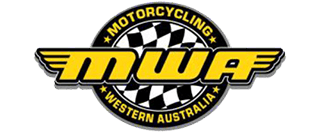 ELECTION OF DIRECTORNOMINATION FORM I (insert full name) _______________________________________________________(clearly print)of ___________________________________________________________ 					(residential address) Contact Phone _________________________ Email _ __________________________Hereby nominate for the position of Director of the MWA Board.   I confirm that I am a current financial member of ___________________________(club)Nominee Signature________________________________ Date ________________________ Nomination seconded by_________________________________ Signature_______________						(print name)SECONDER is a delegate of  _______________________________________ ClubThe seconder must be a nominated DELEGATE of Motorcycling Western Australia (Inc) Council for this nomination to be valid.Please note that nomination forms must be signed by the nominee and seconder. Completed nomination forms must be received by the CEO, Motorcycling Western Australia (Inc) by 1600 hours 1st March 2024 by email, post or hand delivered to MWA.All nominees must complete the Australian Institute of Sport, on line training course The Start Line – Sport Governance Foundations course | Australian Sports Commission (sportaus.gov.au) and supply a copy of the completion certificate with this nomination or to the MWA CEO prior to the Annual General Meeting in order for the nomination to be validDirector’s CommitmentAll nominees must confirm their understanding of and acknowledge their obligations under the MWA constitution.Board member duties are undertaken voluntarily, and terms are for a period of 3 years. Each director must attend all MWA board meetings and MWA general council meetings unless the director has a valid excuse for not attending, having regard to the place and time at which the MWA board meeting or MWA general council meeting is held and the director's work, family, and other commitments.Directors owe MWA the following duties:To comply with the Associations Incorporation Act 2015 (WA) (Cth).To act in the interests of the whole of MWA at all times, but having regard to the interests of MA in compliance with MA Alliance Agreement.To enhance the reputation of MWA with the Western Australian community and government.To comply with this MWA constitution, the MA constitution, the Manual of Motorcycle Sport and MA policies.To support, and not compromise, the integrity of all MWA board resolutions.To promptly declare any conflict of interest.To act in accordance with the commitments required of all board members underthis constitution.In addition to board meetings the directors must participate in board strategy sessions, may be appointed to a sub-committee or have other board obligations that will require a time commitment in addition to the regular board meetings.Nominees must understand the business of the board as defined in the MWA constitution.MWA directors, whilst a member of the MWA board, are subject to the following prohibitions in the interests of independent decision-making and avoiding conflicts of interests:Not be a president, vice-president or nominated delegate of an MWA affiliated club. Any nominee who holds such positions must resign then on election to the Board otherwise their election will be declared invalid.Not accept any appointment as a key official for any MWA sanctioned event that is not a closed-to-club event without first obtaining the consent of the chair of the MWA board, subject to the condition that the director must absent himself or herself from any MWA board discussion or determination regarding the event at which the director officiates.Not accept any appointment as a track licensing inspector or engage in any role related to the issue of a track licence, without first obtaining the consent of the chair of the MWA board, subject to the condition that the director must absent himself or herself from any MWA board discussion or determination regarding the event at which the director officiates.Not occupy any voluntary or employed position with any private promoter, without first obtaining the consent of the chair of the MWA board, subject to the condition that the director must absent himself or herself from any MWA board discussion or determination regarding the event at which the director officiates.The prohibitions do not apply to a director being appointed by MA to officiate at MA sanctioned events or international events.Nominee Signature________________________________ Date ________________________ 